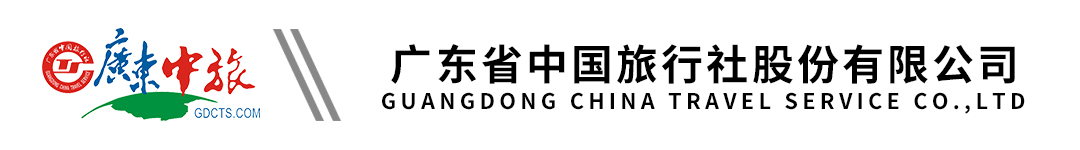 【惠·海滩】惠州双月湾自由行2天丨微豪思酒店 含早行程单行程安排费用说明其他说明产品编号YD16188214781V出发地广州市目的地惠州市行程天数2去程交通汽车返程交通汽车参考航班集合地点：集合地点：集合地点：集合地点：集合地点：产品亮点休闲：自由行车+住，让您合理安排自己游玩时间；休闲：自由行车+住，让您合理安排自己游玩时间；休闲：自由行车+住，让您合理安排自己游玩时间；休闲：自由行车+住，让您合理安排自己游玩时间；休闲：自由行车+住，让您合理安排自己游玩时间；天数行程详情用餐住宿D1广州-双月湾早餐：X     午餐：X     晚餐：X   参考行程报价D2双月湾—广州早餐：X     午餐：X     晚餐：X   无费用包含1、交通：旅游空调车（按人数配车，22—57座不等），并按报名的先后顺序排车座位，请客人自觉礼让，听从工作人员安排；1、交通：旅游空调车（按人数配车，22—57座不等），并按报名的先后顺序排车座位，请客人自觉礼让，听从工作人员安排；1、交通：旅游空调车（按人数配车，22—57座不等），并按报名的先后顺序排车座位，请客人自觉礼让，听从工作人员安排；费用不包含1、行程内外私人所产生的个人费用；1、行程内外私人所产生的个人费用；1、行程内外私人所产生的个人费用；预订须知1.如遇到台风,暴雨或河水上涨等不可抗力因素而影响团队运作的,为保障客人生命财产安全,我社将尽早通知客人取消行程,团款全额退回,双方自动终止履行合同,我社不作任何赔偿.温馨提示1.由于适逢旅游旺季，酒店的房间可能要到16：00后才可以入住，请团友耐心等候，谢谢！